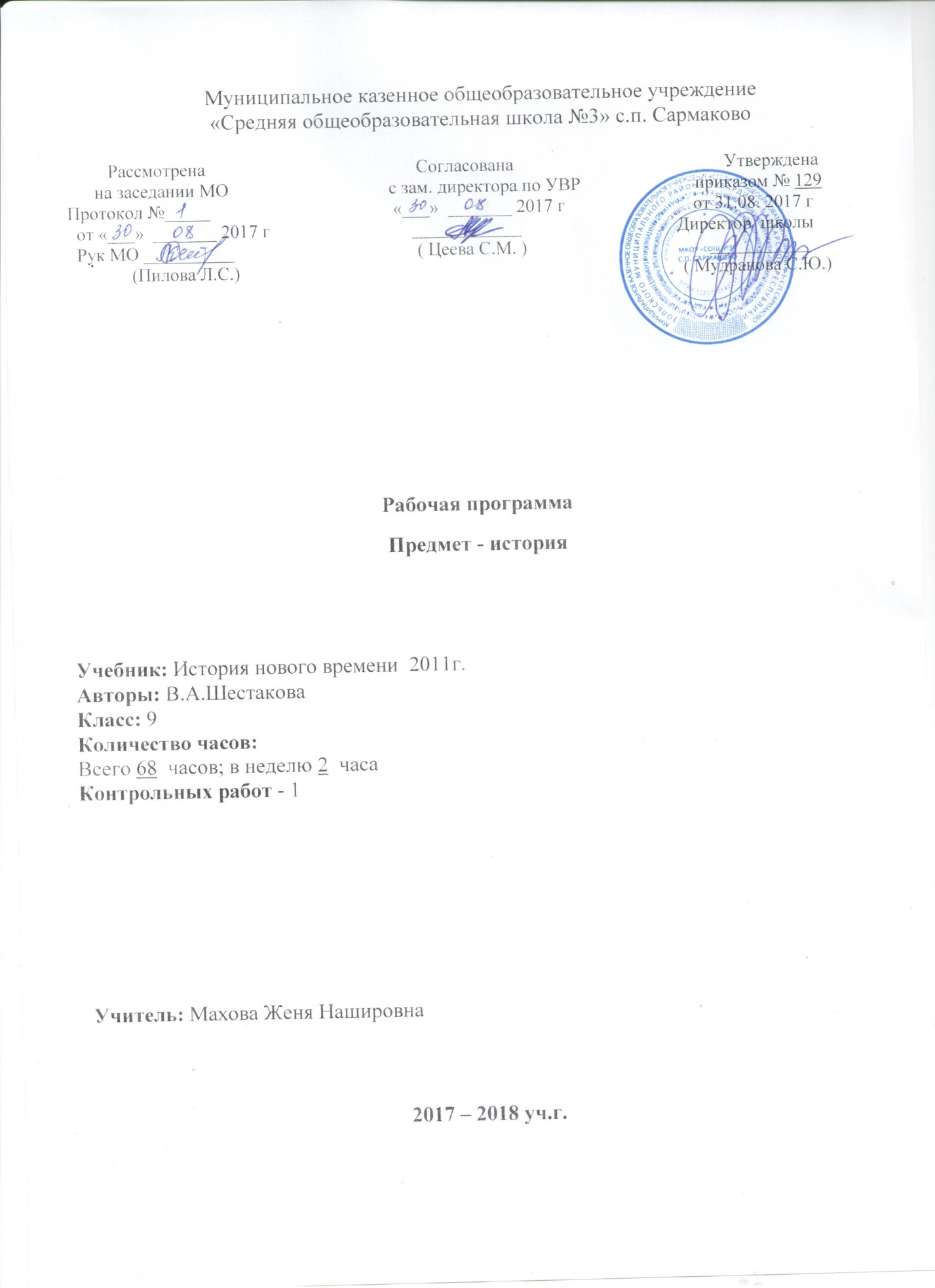  Рабочая программа по предмету история в 9 классеразработана  в соответствии с нормативно-правовыми и  инструктивно-методическими документами:	1.Федеральный компонент государственных-образовательных  стандартов (ФК ГОС-2004)	2. Приказ Минобрнауки  РФ от 31.03.2014 г. № 253 «Об утверждении федерального перечня учебников, рекомендованных к использованию при реализации имеющих государственную аккредитацию  образовательных программ начального общего, основного общего, среднего общего образования», с изменениями, внесенными приказом МОН РФ от 05.07 2017 г.  №629;	3.Авторская программа основного общего образования по истории под.ред. А.Н.Сахарова, В.А.Шестакова, 2011г.	4. Учебный план МКОУ  «СОШ№3» с.п. Сармаково на 2017-2018 учебный год.          5. Положение МКОУ «СОШ№3» о порядке разработки, рассмотрения и утверждения рабочих программ учебных предметов.	6. Основная образовательная программа основного общего образования МКОУ «СОШ№3» с. п. Сармаково на 2017-2018 учебный год.I.Требования к уровню подготовки учащихся:В процессе изучения курса истории учащиеся должны знать/пониматьфакты, явления, процессы, понятия, теории, гипотезы, характеризующие системность, целостность исторического процесса;принципы и способы периодизации всемирной истории;	важнейшие методологические концепции исторического процесса, их научную и мировоззренческую основу;	особенности исторического, историко-социологического, историко-политологического, историко-культурологического, антропологического анализа событий, процессов и явлений прошлого;историческую обусловленность формирования и эволюции общественных институтов, систем социального взаимодействия, норм и мотивов человеческого поведения;	взаимосвязь и особенности истории России и мира, национальной и региональной; конфессиональной, этнонациональной, локальной истории;	основные виды исторических источников;	основные этапы и ключевые события истории России и мира с древности до наших дней; выдающихся деятелей отечественной и всеобщей истории;	важнейшие достижения культуры и системы ценностей, сформировавшиеся в ходе исторического развития;уметь:определять и объяснять понятия;выделять главную мысль, идею в учебнике и рассказе учителя, в докладе одноклассника, письменном тексте, документе;рассматривать общественные явления в развитии, в конкретно-исторических явлениях, применяя принципы историзма;раскрывать во взаимосвязи и взаимозависимости явления экономики, политики, культуры, искусства;анализировать исторические явления, процессы, факты;обобщать и систематизировать полученную информацию;давать на основе анализа конкретного материала научные объяснения сущности фактов и связей между ними;1осуществлять перенос знаний (межпредметные и внутрипредметные связи), решать ситуативные задачи, в том числе на основе анализа действительности и собственного социального опыта;определять личную точку зрения, уметь ее формулировать и аргументировать, осуществлять оценочные суждения;обладать необходимыми коммуникативными умениями: владеть устной и письменной речью, вести диалог, грамотно строить монологическую речь, участвовать в дискуссии, формулировать вопрос, сжато давать ответ, выступать с сообщениями, докладами, писать рецензии;участвовать в групповых формах работы, в ролевых играх;определять цели своей деятельности и представлять ее результаты;выбирать и использовать нужные средства для учебной деятельности. анализировать, объяснять, оценивать исторические факты и явления(соотносить общие исторические процессы и отдельные факты; выявлять существенные черты исторических процессов, явлений и событий; группировать исторические явления и события по заданному признаку; объяснять смысл основных исторических понятий и тер-минов, выявлять общность и различия сравниваемых исторических событий и явлений; определять на основе учебного материала причины и следствия важнейших исторических событий);2II.Содержание учебного предмета 1.История РоссииМодернизация в России: 1894—1917 ггГосударство и российское общество на конце 19 – начале 20 века. Экономическое развитие страны. Общественно- политическое развитие России в 1894-1904гг. Внешняя политика России. Русско-японская война 1904-1905гг.	Первая	российская	революция.	Реформы	политической системы. Экономические реформы. Политическая жизнь в 1907-1914гг. Духовная жизнь Серебряного века. Россия в Первой Мировой войнеСвержение монархии. Россия весной-летом 1917г. Октябрьская революция. Формирование советской государственности. Начало гражданской войны. На фронтах Гражданской войны. Экономическая политика красных и белых. Экономический и политический кризис начала 20-х гг.История СССР: 1917—1991 ггПереход	к	нэпу.	Образование	Союза	Советских	Социалистических Республик. Международное положение и внешняя политика в 20-е гг. Политическое     развитие	в	20-е     гг.     Духовная	жизнь	в	20-е	гг. Социалистическая индустриализация. Коллективизация сельского хозяйства. Политическая система СССР в 30-е гг. Духовная жизнь в 30-е гг.Внешняя политика СССР в 30-е гг. СССР накануне Великой Отечественной войны. Начало Великой Отечественной войны. Немецкое наступление 1942г. и	предпосылки коренного перелома. Советский тыл в ходе Великой Отечественной войны. Коренной перелом в ходе Великой Отечественной войны. Народы СССР в борьбе с немецким фашизмом. СССР на завершающем этапе Второй Мировой войны. Контрольная работаВосстановление экономики. Политическое развитие. Идеология и культура. Внешняя политика.Изменения политической системы. Экономика СССР в 1953-1964гг. «Оттепель в духовной жизни». Политика мирного сосуществованияКонсервация политического режима. Экономика «развитого социализма». Общественная жизнь в середине 60-х – середине 80-х гг. Политика разрядки: надежды и результатыРеформа политической системы: цели, этапы, итоги. Экономические реформы 1985-1991гг. Политика гласности: достижения и издержки. Внешняя политика СССР в 1985-1991гг.Современная Россия: 1991—2008 ггРоссийская экономика на пути к рынку. Политическая жизнь в 1992 -1999гг. Духовная	жизнь	России.	Строительство	обновленной	Федерации. Геополитическое положение и внешняя политика России.Политическое развитие. Экономика России в 2000-2007гг. Повседневная и духовная жизнь общества. Внешняя политика России. Россия на путях к инновационному развитию. Контрольная работа2. Всеобщая историяГлава 1. Первая половина ХХ века 13ч.Индустриальное общество в начале XX в. Политическое развитие в начале XX в. «Новый империализм». Происхождение Первой мировой войны. Первая	мировая	война.	1914—1918	гг. Версальско-Вашингтонская система. Последствия	войны:	революции	и	распад империй. Капиталистический мир в 1920-е гг. США и страны Европы. Мировой экономический	кризис      1929-1933 гг. Пути выхода. США: «новый курс» Ф. Рузвельта. Демократические страны Европы в 1930-е гг. Великобритания, Франция. Тоталитарные режимы в 1930-е гг. Италия, Германия, Испания. Восток в первой половине XX в. Латинская Америка в первой половине XX в. Культура     и     искусство     первой     половины XX в. Международныеотношения в 1930-е гг. Вторая мировая война. 1939—1945 гг. Послевоенное мирное	урегулирование. Начало «Холодной войны».Глава 2. Вторая половина ХХ - начало ХХI в. 11ч.Завершение эпохи индустриального общества.	1945—1970 гг. Кризисы 1970—1980-х гг. Становление информационного общества. Политическое развитие. Гражданское общество.	Социальные движения. Соединенные Штаты Америки. Великобритания. Франция. Италия. Германия: раскол и объединение. Преобразования и революции в странах Восточной Европы. 1945—2007 гг. Латинская Америка во второй половине XX- начале XXI в. Страны	Азии	и	Африки	в        современном мире. Международные отношения. Культура второй половины XX — начала XXIв. Глобализация в конце XX — начале XXI в. Контрольная работаIII.Тематическое планирование7IV.Календарно-тематическое планирование10Всеобщая история1112Название темыКол-во часовКоличест во часов на зачеты Количество часов на к/рИстория РоссииМодернизация в России: 1894—1917 гг 12 История СССР: 1917—1991 гг 25Современная Россия: 1991—2008 ггВсеобщая историяГлава 1. Первая половина ХХ века13Глава 2. Вторая половина ХХ - начало ХХI в.81Итого6611№ п/пТема урокаКол-во часовДата проведения Дата проведенияпо фактуМодернизация в России: 1894—1917 ггРоссия на рубеже XIX-XX вв.104.09Россия на рубеже ХIX-XX вв.106.09Политическое развитие России в начале XX в.111.09Первая русская революция 1905-1907 гг.113.09Столыпинские реформы.118.09Культура серебряного века.120.09Последняя война Российской империи,125.09Февральская революция.127.09Российская империя на закате своей империи.102.10Начало преобразований большевиков104.10Гражданская война 1918-1922 г.109/10Гражданская война закончилась.война продолжае ппродолжается.111.10История СССР: 1917—1991 ггИтоги Нэпа и новые проблемы116.10Культура революционной эпохи118.10СССР в 20-е гг.123.10Индустриализация.125.10Коллективизация сельского хозяйства.108.11Политическое развитие в 30-е гг.113.11СССР накануне Второй мировой войны.115.11Начало Великой Отечественной войны.120.11Советский тыл в годы войны.122.11Коренной перелом в ходе войны.127.11Разгром Германии и Японии.129.11Повторительно-обобщающий урок «Великая отечественная война 1941-1945 гг.»                                                                                                   104.12От «горячей» войны к «холодной».106.12Трудное возрождение.111.12Идеология и культура.113.12Политическое развитие в СССР 1954-1964 гг.118.12Курсом реформ.20.12Утро космической эры.125.12СССР в 1953-1964 гг.127.12Стабилизация по – Брежневски.110.01Путь в тупик.115.01Между разрядкой и конфронтацией.117.01Истоки перестройки. Экономические реформы в годы перестройки122.01Общественно-политическая жизнь в годы перестройки.124.01Внешняя политика М.С. Горбачёва.129.01Политика перестройки: достижения и проблемы.131.01Крушение СССР.105.02Россия на перепутье 1991-1993 гг.107.02.Новая Российская государственность.112.02Экономические преобразования.114.02Внешняя политика России в XIX-XXвв.119.02Россия на пороге XXI в.121.02Итоговое повторение Россия сегодня.126.02Всеобщая история.Первая половина ХХ векаВведение Монополистический капитализм. Создание колониальной империи и начало борьбы за предел мира.128.02Траны Страны Европы и США в начале ХХ века.105.03Первая мировая война: причины, участники, основные этапы военных действий. Итоги Первой мировой войны.107.03Мир после Первой мировой войны. Распад империй и образование новых государств. Лига нации.112.03Международные последствия революции в России. Революционный подъем в Европе.114.03Формирование тоталитарных и авторитарных режимов в странах Европы в 1920-1930-х гг.119.03Страны Европы и США в 1924-1939 годах.21.03Страны Азии в 1918-1939 годах.02.04Культура в 1920-30 годы. Культурное наследие XX в.04.04Пацифизм и милитаризм в 1920-1930 х гг. Военно–политические кризисы в Европе и на Дальнем Востоке.09.04Вторая мировая война: причины, участники, основные этапы военных действий 1939 – 1945 гг.11.04Вторая мировая война: «Новый порядок» на оккупированных территориях. Политика геноцида Холокост.16.04Дипломатия в годы войны. Антигитлеровская ноалиция. Рузвельт. И.В.Сталин. У.Черчиль.18.04Глава 2. Вторая половина ХХ - начало ХХI в. 11ч.Мир после второй мировой воны. Создание ООН. «Холодная война». Создание военно-политических блоков. Итоги войны.                                                                                                                                                                                                                                                                                                         23.04США во второй половине XX века. Создание военно-политических блоков. «Холодная война».25.04Страны Западной Европы: Послевоенное устройство; Научно-политическая революция. Формирование смешанной экономики.30.04Страны Западной Европы. Социальное государство «Общество потребления». Кризис индустриального общества.07.05Преобразования и революции в странах Восточной Европы. 1945—2013 гг.10.05Латинская Америка во второй половине XX- начале XXI в.Страны Азии и Африки в современном мире. Международные отношения14.05Культура второй половины XX — начала XXIв. Глобализация в конце XX — начале XXI в.16.05Международные отношения во 2 половине XX века: Гонка вооружений и движение за мир.19.05Контрольная работа.21.05Итоговое обобщение «Мир в начале 21 века».23.05Глава 1. Первая половина ХХ века 13ч.Глава 1. Первая половина ХХ века 13ч.Глава 1. Первая половина ХХ века 13ч.Глава 1. Первая половина ХХ века 13ч.Глава 1. Первая половина ХХ века 13ч.45«Мир в начале ХХ века»124.02.1846Страны Европы и США в начале ХХ века126.02.1847Страны Азии и Латинской Америки в начале ХХ века101.03.1848Первая Мировая война : боевые действия 102.03.1849Новая карта Европа . Версальская система 105.02.1850Революционные события в 1918-1920 е гг в Европе 109.03.1851Демократические страны Европы в 1930-е гг. Великобритания, Франция112.03.1852Тоталитарные режимы в 1930-е гг. Италия, Германия, Испания116.03.1853Восток в первой половине XX в123.03.1854Латинская Америка в первой половине XX в. Культура и искусство первой половины XX в102.04.1855Международные отношения в 1930-е гг.106.03.1856Вторая мировая война. 1939—1945 гг.109.04.1857Послевоенное	мирное	урегулирование. Начало «Холодной войны»113.04.18Глава 2. Вторая половина ХХ - начало ХХI в. 11ч.Глава 2. Вторая половина ХХ - начало ХХI в. 11ч.Глава 2. Вторая половина ХХ - начало ХХI в. 11ч.Глава 2. Вторая половина ХХ - начало ХХI в. 11ч.Глава 2. Вторая половина ХХ - начало ХХI в. 11ч.58Завершение эпохи индустриального общества. 1945—1970 гг.116.04.1859Кризисы 1970—1980-х гг. Становление информационного общества120.04.1860Политическое развитие. Гражданское общество. Социальные движения123.04.1861Соединенные Штаты Америки130.04.1862Великобритания. Франция104.05.1863Италия. Германия: раскол и объединение107.05.1864Преобразования и революции в странах Восточной Европы. 1945—2007 гг.111.05.1865-66Латинская Америка во второй половине XX- начале XXI в.Страны Азии и Африки в современном мире. Международные отношения214.05.1818.05.1867Культура второй половины XX — начала XXIв. Глобализация в конце XX — начале XXI в.121.05.1868Контрольная работа123.05.18